EnglishRead the letter to Duncan from Red Crayon and then answer the 5 questions. 
These will improve your retrieval and inference skills.  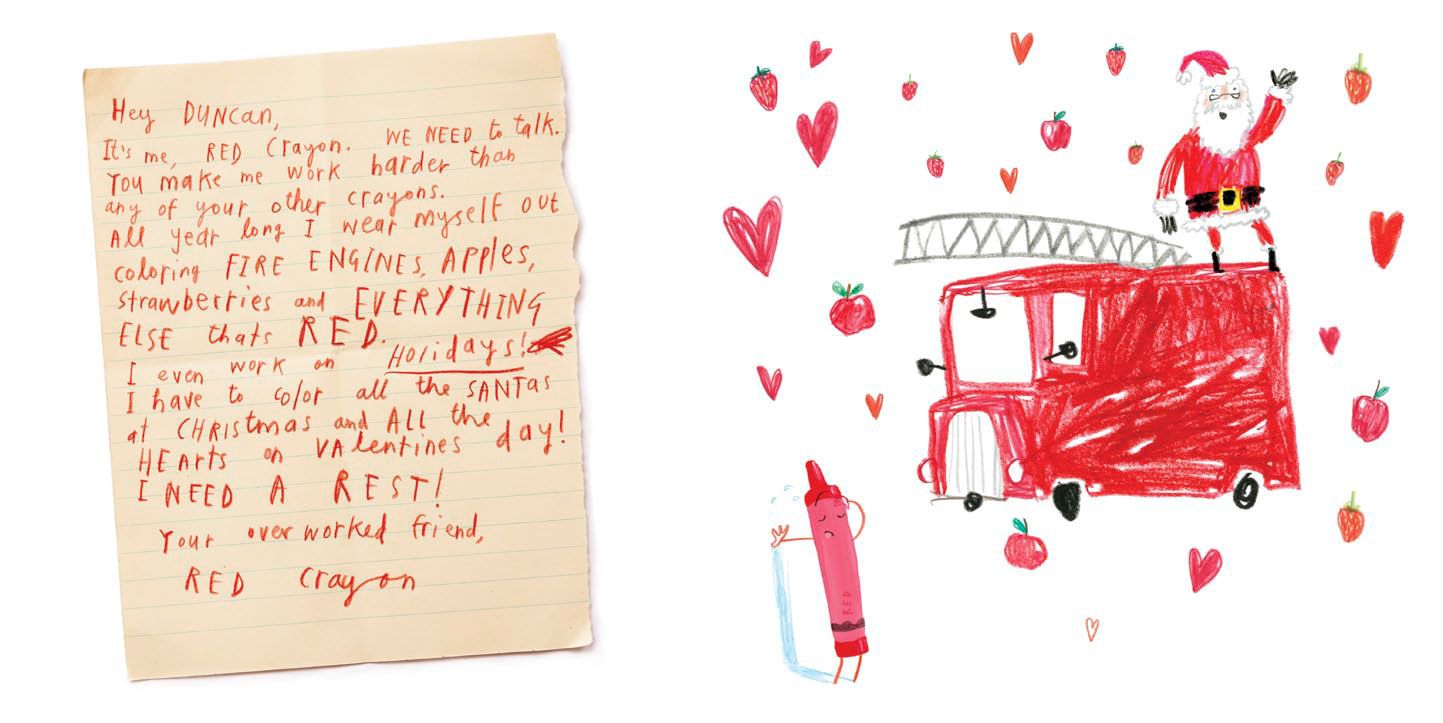 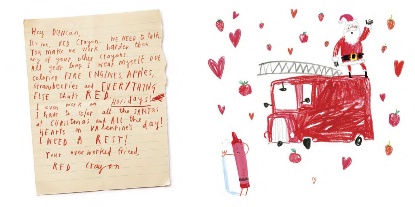 How had Duncan used this crayon?How does this make the crayon feel?  What does the crayon want Duncan to do?How does the crayon try to persuade Duncan to use the crayon differently?What could/would you do to make the crayon happy?Year 3 Grammar 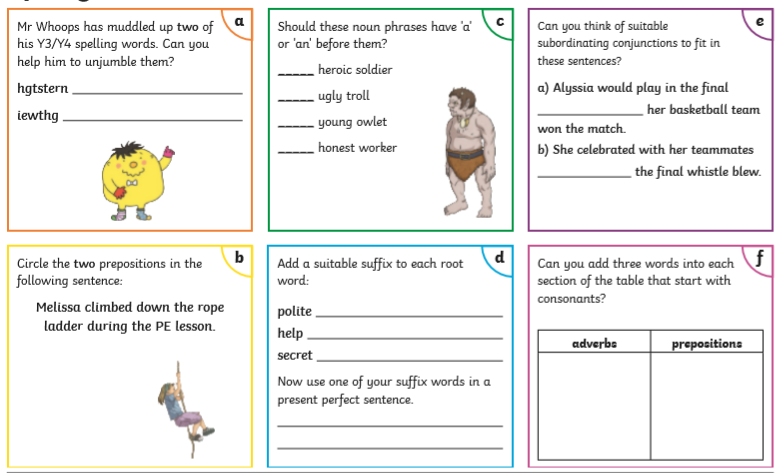 Reading comprehension 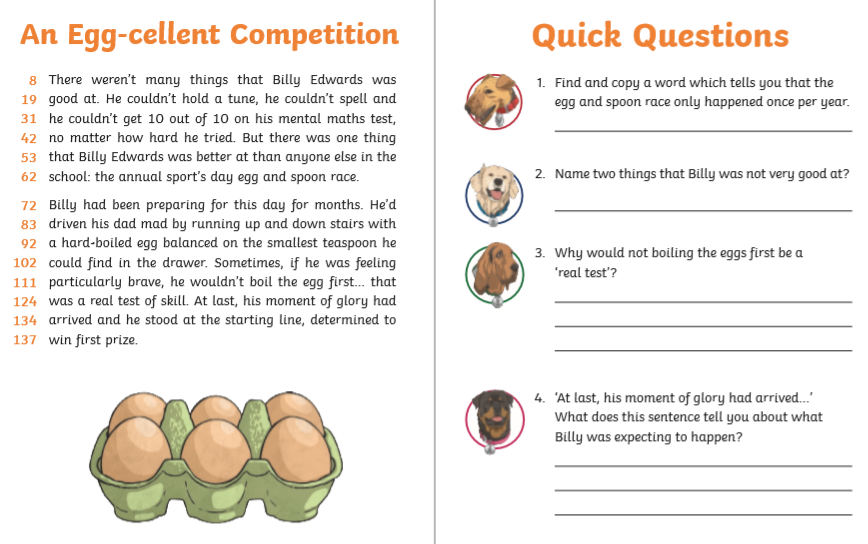 Spellings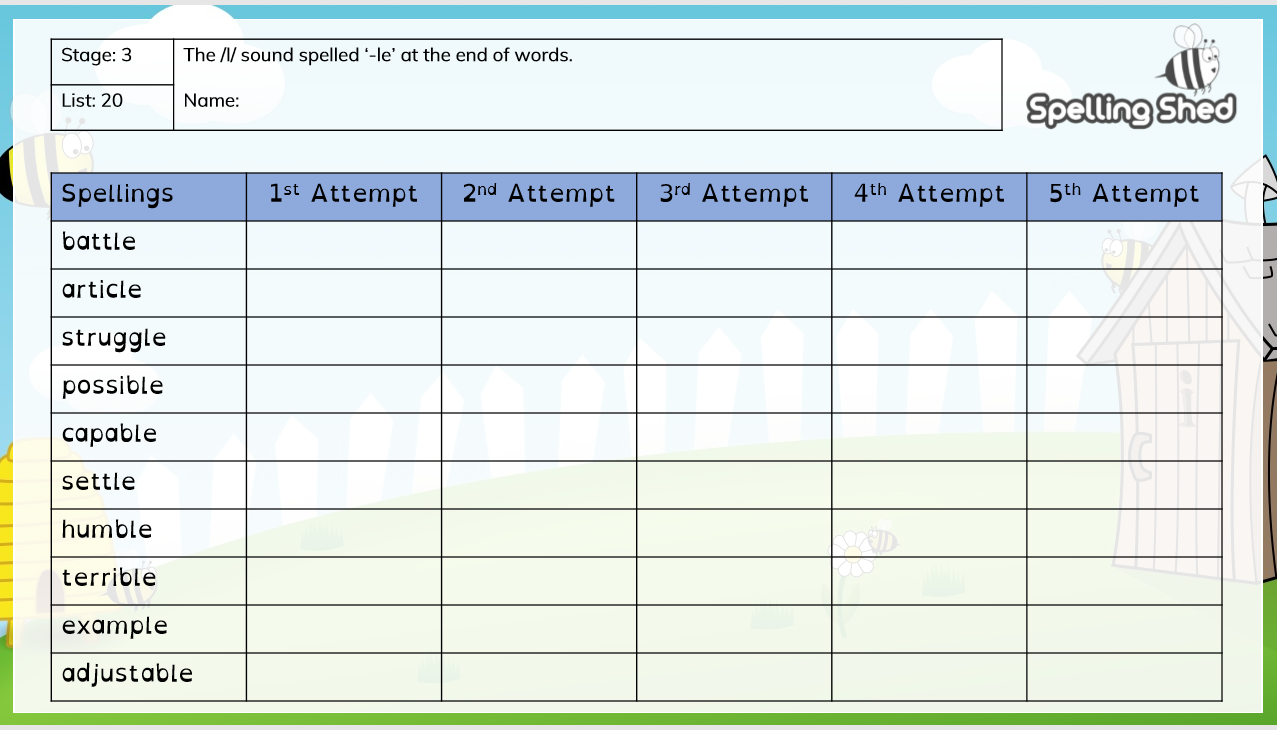 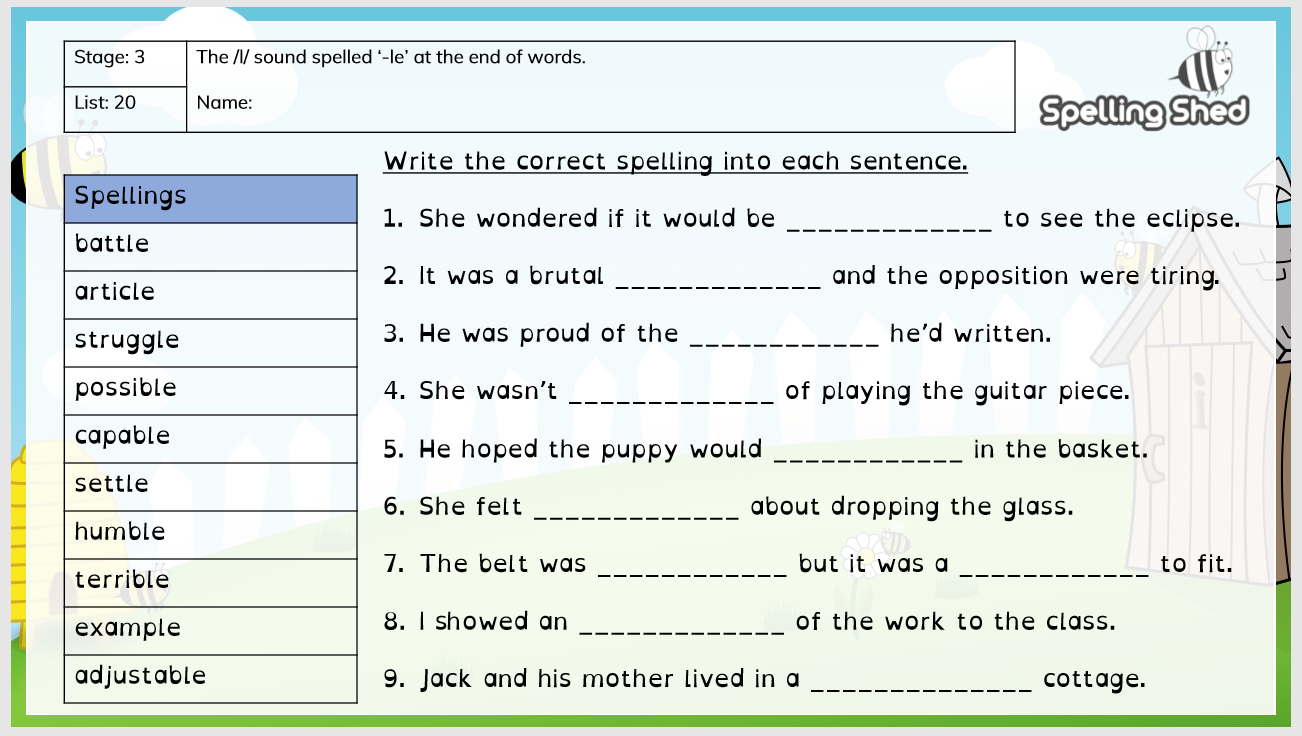 Maths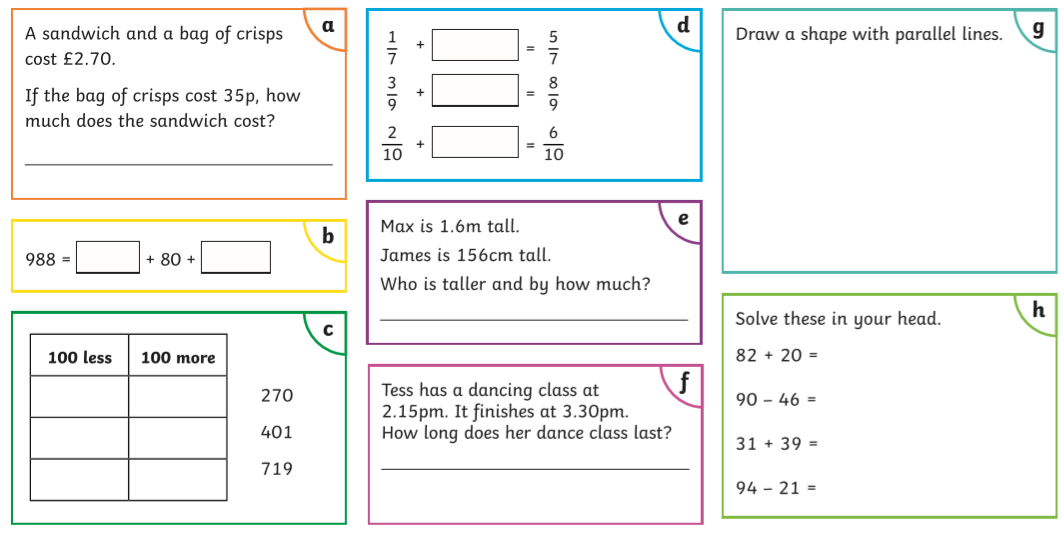 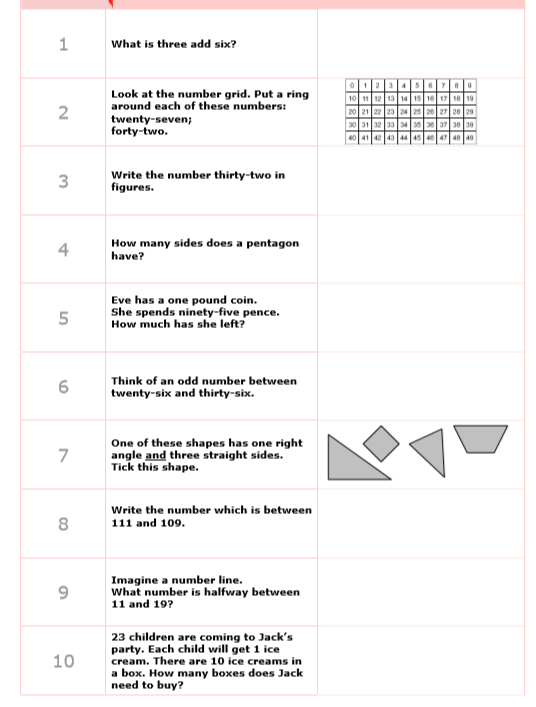 ScienceDraw or write a list of electrical objects you can see inside your house. Think about whether they use mains or batteries to power them.Term:  Spring 2.Teacher & Year Group: Miss McInnes, Class 3. Teacher & Year Group: Miss McInnes, Class 3. Home Learning. Dear Parent/Career,In this pack you will find work covering Maths, English, Science, Geography, R.E, ART and SCARF. It is important that your child accesses TT-Rockstars and continues to read as much as possible. They can read books, magazines, recipe books or even put subtitles on a programme they are watching.If you have access to Youtube there is a daily exercise workout with The Body Coach https://www.youtube.com/watch?v=Rz0go1pTda8 It will be dated on his channel so you can do one every day at 9am live or follow the video at any time during the day. Home Learning. Dear Parent/Career,In this pack you will find work covering Maths, English, Science, Geography, R.E, ART and SCARF. It is important that your child accesses TT-Rockstars and continues to read as much as possible. They can read books, magazines, recipe books or even put subtitles on a programme they are watching.If you have access to Youtube there is a daily exercise workout with The Body Coach https://www.youtube.com/watch?v=Rz0go1pTda8 It will be dated on his channel so you can do one every day at 9am live or follow the video at any time during the day. Home Learning. Dear Parent/Career,In this pack you will find work covering Maths, English, Science, Geography, R.E, ART and SCARF. It is important that your child accesses TT-Rockstars and continues to read as much as possible. They can read books, magazines, recipe books or even put subtitles on a programme they are watching.If you have access to Youtube there is a daily exercise workout with The Body Coach https://www.youtube.com/watch?v=Rz0go1pTda8 It will be dated on his channel so you can do one every day at 9am live or follow the video at any time during the day. English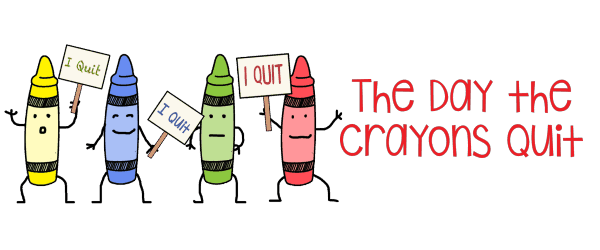 EnglishThis week I have set daily English tasks based on the fantastic book ‘The Day the Crayons Quit’ I’m sure you’re going to love it! I will also upload a comprehension and some Grammar work additional to this. Remember to keep practising your cursive handwriting, so it is lovely and neat for when we come back to school. Practise spellings on Spelling Shed, go on to ‘web game’ and click on stages 3&4. The focus is ‘le’ at the end of a word. 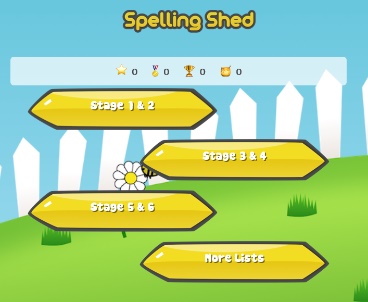 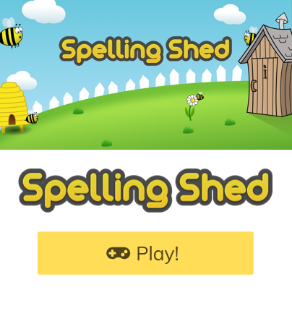 Scroll down for extra sheets to help you with this work, grammar sheets and a reading comprehension. MathsMathsScroll down for Maths activity sheet 8 questions to complete over the week. If you can’t print, rewrite these questions up into your home learning book with the correct answers. Go on to TT-Rockstars once a day on our group! I may be on there myself to challenge you one day 😊 ScienceScienceWe started looking at electricity in Science, we looked at different forms of electricity and made lists of different items that needed electricity to work. Have a look around your house and draw or write a list of electrical objects you can see inside your house. Think about whether they use mains or batteries to power them. ArtArtDesign your own crayon making machine!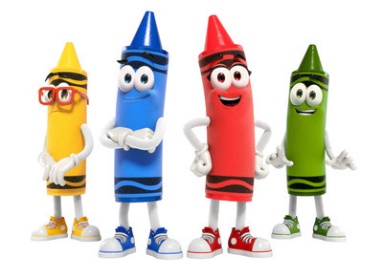 Create your own invention, draw a machine that makes crayons! Then explain how it works using bossy verbs to give clear instructions. Watch this video on how crayons are made and see if you were close. https://youtu.be/4C-HGq12tzkReligious EducationReligious Educationhttps://www.youtube.com/watch?v=Wnbo2AmS3OI – watch this video of the Easter Story. Can you write your own Haiku poem based on the events from the Easter story? As a challenge you could write a Haiku poem for each event, Palm Sunday, Good Friday and Easter Sunday. Geography Geography Can you research the bodies of water in the Lake District and choose your favourite? You need to create a poster drawing your favourite lake and write several facts about it.  SCARFSCARFCreate your own rainbow poster to remind people that storms don’t last forever, and we will soon return as we were. Make someone smile by putting your picture up at a window.  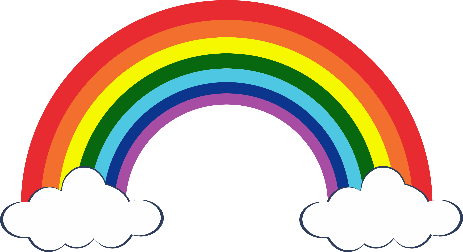 BatteryMains